附件3：机考操作说明本说明详细介绍了机考系统的使用方法，考试开始之前，请仔细阅读。一、重要事项（一）所有试题一律在计算机（PC）或平板电脑（PAD）中直接作答。（二）考生在草稿纸上书写的所有答题结果一律无效，草稿纸在考试结束后一律不得带出考场。（三）采用计算机（PC）考试时，在试题内容较多的情况下，请注意务必使用鼠标上下拖动屏幕右侧的纵向滚动条，以避免遗漏。（四）采用平板电脑（PAD）考试时，在试题内容较多的情况下，请注意务必用手指上下移动试题区域来查看全部内容，以避免遗漏。（五）在考试过程中，如果遇到任何您认为与机考系统软件、设备硬件故障相关的问题，请立即举手向监考人员示意，并在等待解决的过程中保持安静以免影响其他考生。二、答题界面介绍（一）单项选择题答题时，考生直接用（PC）鼠标点击或（PAD）手指轻触备选项中认为正确的一个选项。如果需要修改答案，用（PC）鼠标点击或（PAD）手指轻触其它备选项即可；且机考系统只允许考生在所有备选项中选择一个备选项作为答案。（二）多项选择题答题时，考生直接用（PC）鼠标点击或（PAD）手指轻触备选项中认为正确的所有选项。如果需要撤销已经选中的选项，再次（PC）点击或（PAD）轻触该选项即可；且机考系统允许考生在所有备选项中选择任意多个备选项作为答案。（三）判断题答题时，考生直接用（PC）鼠标点击或（PAD）手指轻触备选项中认为正确的一个选项。如果需要修改答案，用（PC）鼠标点击或（PAD）手指轻触其它备选项即可；且机考系统只允许考生在所有备选项中选择一个备选项作为答案。三、考试信息显示区介绍（一）屏幕右上角  会显示本场考试剩余答题时间，考生应合理分配答题时间。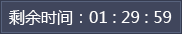 （二）离考试结束还剩余 15 分钟和 5 分钟时，机考系统会提醒剩余时间，请抓紧时间完成答题或检查。注意：一旦整场考试时间结束，机考系统会自动禁止继续答题并自动交卷。四、机考系统导航工具栏介绍（一）可以点击或轻触屏幕左下方  查看考生个人信息。在考试过程中，如考场监考人员、巡考人员需要核对个人信息，请考生予以配合。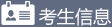 （二）在答题时如果需要使用计算器，则可以点击或轻触屏幕左下方 。可以点击或轻触计算器右上角的  来关闭。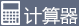 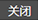 （三）可以点击或轻触屏幕右上方  对有疑问的试题或需要检查的试题进行标记，再次点击或轻触  可以取消标记。被标记的试题，会在“试题列表”界面突出显示。对试题所作的标记，不会被作为答题结果，也不会影响成绩。合理使用  功能，可以在试题中快速定位到需要重点检查的试题。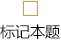 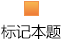 （四）可以点击或轻触屏幕下方  进入下一答题界面。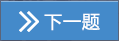 （五）可以点击或轻触屏幕下方  返回上一答题界面。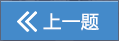 （六）可以点击或轻触屏幕右下方  进入“试题列表”界面。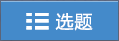 五、试题列表（一）在“试题列表”界面，考生可以一目了然地查看整份试卷的答题情况，包括每道试题的已答或未答状态、标记状态。（二）在“试题列表”界面中， 中数字表示题号； 表示该试题还未看过； 表示该试题已看过但还未答； 表示该试题已答； 表示该试题已标记，需要重点检查。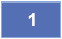 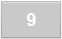 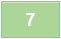 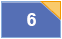 （三）可以点击或轻触各题号按钮，直接返回任意一道试题进行检测。（四）考生答题完毕，可以在此界面上直接点击或轻触屏幕右下角  结束答题。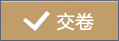 六、结束考试（一）考生提前交卷1、在整场考试时限未到之前，如果考生决定要提前交卷，可以在任何一道试题的答题界面或在“试题列表”界面右下角点击或轻触  结束答题。2、此时，机考系统会提醒考生对交卷的决定进行两次确认。在任意一次确认时若点击或轻触  都可以返回继续考试；如果考生连续两次确认交卷，将不能再返回继续考试。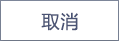 3、考生在提前交卷之前，务必仔细检查自己的答题完成情况。4、考生在考试机上提前交卷，不会中断其他考生的考试过程。因此在交卷后，务必尽快整理好个人物品并安静地离开考场，以免影响其他考生继续答题。（二）整场考试结束1、一旦整场考试时间结束，机考系统会自动禁止所有未交卷的考生继续答题，并为所有未交卷的考生统一交卷。此时，无需考生对交卷操作进行确认。2、考试结束后，机考系统会自动收集并上传所有考生的答题结果。